** 선교교회에 처음 나오신 형제 자매들을 주의 사랑으로 환영합니다 **ㆍ대림절: 그리스도를 기뻐 맞으며, 다시 오실 주님을 대망하는 절기입니다.ㆍ다음 주일부터 당분간 14시에 주일예배드립니다.ㆍ예산기초위원회: 오늘 예배 후, 제직운영위원들ㆍ예산제직회: 다음 주일ㆍ예산공동의회: 12월 18일 주일ㆍ2023서리집사자원: 임명수락서를 받은 분은 ‘예’라고 답해주세요. ㆍ라합나라모임: 12월 6일(화) 10시 박희영 집사 가정(호텔 Ko)ㆍ청년부 새 임원: 회장-전정혜, 부회장-구가희ㆍ청년부 가래떡 떡국떡 판매: 다음주일까지 주문(7유로, 석혜진), 12월 18일 수령ㆍ생일: 김평님, 강혜경, 정희정ㆍUlricke Heimann 목사 퇴임예배: 오늘 15시 예배당** 함께 기도합시다 ** 1)은혜롭고 안전한 예배드리게 하소서. 2)모이기에 힘써, 배움과 교제의 기쁨 누리게 하소서.3)코로나19를 넘어서 온전한 일상을 회복해 가게 하소서. 4)공의와 평화의 주여, 우크라이나 땅에서 전쟁이 속히 끝나게 하소서.◆말씀일기 일정◆114 운동-하루(1) 한번(1) 말씀일기 & 성경 (4)장 통독성경 300독 대행진: 205독 ◈ 예배위원 안내 ◈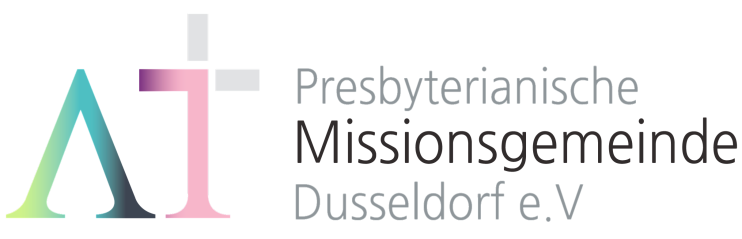      “서로 위로하라”(살전4:18) 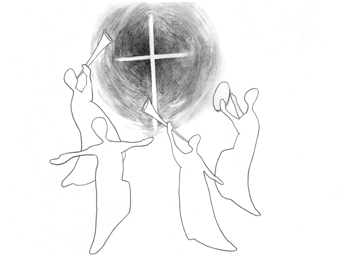 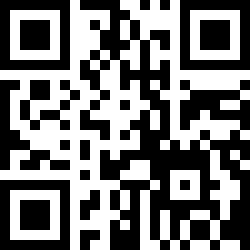 1983년 5월8일 창립     뒤셀도르프선교교회                 교회 홈페이지 duemission.de                  교회주소Alte-Landstr. 179, 40489 Düsseldorf인도: 손교훈 목사**교회 구좌**Ev. Presbyterianische Kirchengemeinde e.V. Bank: Stadtsparkasse Düsseldorf IBAN: DE61 3005 0110 1008 4019 01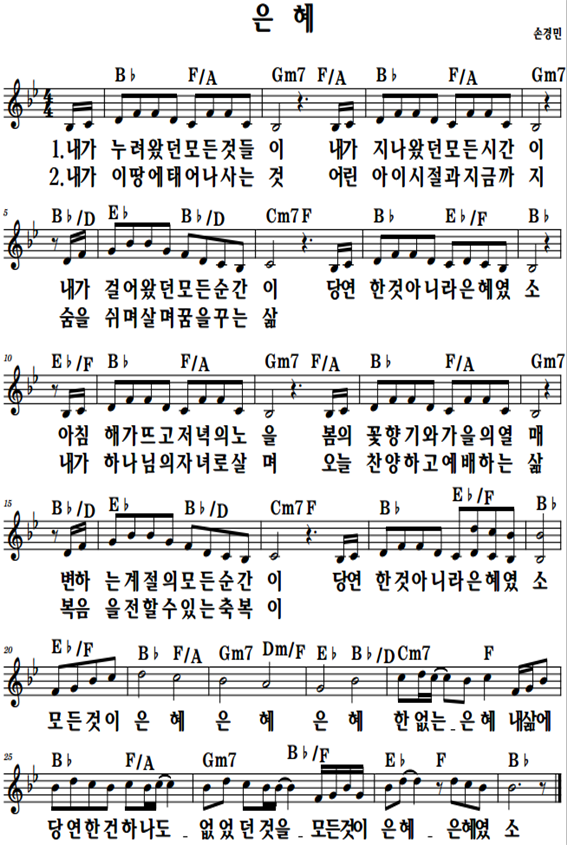 일/전4:1-6월/전4:7-16화/전5:1-7수/전5:8-20 목/전6:1-12금/전7:1-14토/전7:15-29일/전8:1-812월 4일12월 11일12월 11일12월 18일12월 25일예배기도김학순김한진김한진민경웅송인선안내위원                                   예배부                                   예배부                                   예배부                                   예배부                                   예배부헌금위원조경숙 김평님조경숙 김평님조경숙 김평님조경숙 김평님조경숙 김평님애찬위원밥상 하나밥상 둘밥상 셋밥상 셋밥상 넷※입례송/Eingangslied ………………….... 왕이신 나의 하나님 ….………………………. 다함께※예배부름/Eingangsgebet ………………………………...............…………………………………인도자※찬송/Gemeindelied ……...................................... 6장…….................................................다함께※신앙고백/Glaubensbekenntnis …….………………………………………….........................다함께성시교독/Wechselwort ……………...…,….교독문116번 .……………...........................다함께찬송/Gemeindelied  …………………..………… 299장 ……….…………..…….……..........다함께기도/Gebet  ….................…………...................................................….................................김학순 집사찬양/Chor ………………………….….… 고요히 내려오신 사랑 ……………....…………서민규 집사성경봉독/Text zur Predigt ……..……... 창세기 21:8-21 ..….……..…….……...………인도자설교/Predigt  ..…................................... 율법이냐 은혜냐 …….................................손교훈 목사찬송/Gemeindelied............................................ 은혜 ……………….……………..…….….다함께봉헌/Kollekte………................................................................................................................다함께교제/Bekanntmachung…………………………………….……..…..…………...........................다함께※주기도송/Vaterunser………………………………………………….…….……………………….….다함께※축도/Segen …..………………………….………………………………………..….............................손교훈 목사※ 표는 일어섭니다.